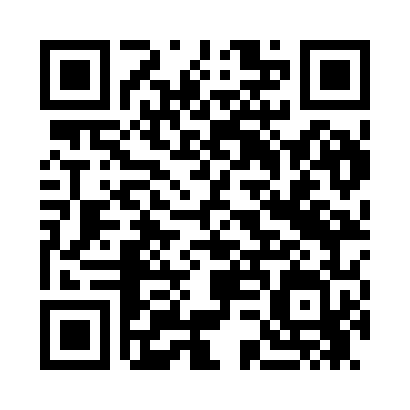 Prayer times for Sauaru, EstoniaWed 1 May 2024 - Fri 31 May 2024High Latitude Method: Angle Based RulePrayer Calculation Method: Muslim World LeagueAsar Calculation Method: HanafiPrayer times provided by https://www.salahtimes.comDateDayFajrSunriseDhuhrAsrMaghribIsha1Wed3:065:341:266:429:1911:402Thu3:055:321:266:439:2211:413Fri3:045:291:266:449:2411:424Sat3:035:271:266:469:2611:425Sun3:025:241:266:479:2811:436Mon3:015:221:266:489:3111:447Tue3:005:201:266:509:3311:458Wed2:595:171:266:519:3511:469Thu2:585:151:266:529:3711:4710Fri2:575:131:266:539:4011:4811Sat2:565:111:266:559:4211:4912Sun2:555:081:266:569:4411:5013Mon2:545:061:266:579:4611:5114Tue2:535:041:266:589:4811:5215Wed2:525:021:266:599:5011:5316Thu2:525:001:267:019:5211:5417Fri2:514:581:267:029:5411:5418Sat2:504:561:267:039:5711:5519Sun2:494:541:267:049:5911:5620Mon2:494:521:267:0510:0111:5721Tue2:484:501:267:0610:0311:5822Wed2:474:481:267:0710:0411:5923Thu2:474:471:267:0810:0612:0024Fri2:464:451:267:0910:0812:0125Sat2:454:431:267:1010:1012:0226Sun2:454:421:267:1110:1212:0227Mon2:444:401:267:1210:1412:0328Tue2:444:391:277:1310:1512:0429Wed2:434:371:277:1410:1712:0530Thu2:434:361:277:1510:1912:0631Fri2:424:341:277:1610:2012:06